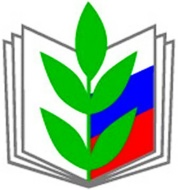 ПРОФЕССИОНАЛЬНЫЙ СОЮЗ РАБОТНИКОВ НАРОДНОГО ОБРАЗОВАНИЯ И НАУКИ РОССИЙСКОЙ ФЕДЕРАЦИИ(ОБЩЕРОССИЙСКИЙ ПРОФСОЮЗ ОБРАЗОВАНИЯ)АЛТАЙСКАЯ КРАЕВАЯ ОРГАНИЗАЦИЯП Р Е З И Д И У МП О С Т А Н О В Л Е Н И Е22 декабря 2020 г.	                 г. Барнаул                      	   Протокол № 6-5Об итогах участия во Всероссийской акции «Марш солидарности» посвященной 30-летию Общероссийского Профсоюза образованияВ соответствии с постановлением Исполнительного комитета Профсоюза «О подготовке и проведении мероприятий, посвященных 30-летию Общероссийского Профсоюза образования», с 27 марта по 27 сентября 2020 г. прошла Всероссийская акция «Марш солидарности».Придавая большое значение использованию юбилейных дат в истории профсоюзного движения в России и в целях дальнейшего укрепления первичного звена, президиум Алтайской краевой организации Профсоюза принял постановление об участии в акции и рекомендовал местным и первичным организациям развернуть активную информационно-пропагандистскую работу по разъяснению целей и задач Профсоюза, провести различные мероприятия, приуроченные к 30-летию Общероссийского Профсоюза образования. Акция состояла из комплексных мероприятий федерального, регионального, местного и первичного уровней, объединённых единой тематикой – популяризацией идей, ценностей и деятельности Профсоюза. Они проходили с единой символикой – «30 лет вместе». В интернете – с хештегами #30ЛЕТВМЕСТЕ и #ESEUR. Несмотря на ограничения, введенные весной т.г. в рамках борьбы с новой коронавирусной инфекцией, районные, городские и первичные профсоюзные организации активно подключились к мероприятиям «Марша солидарности», предложенным ЦС Профсоюза. Так, в рамках акции «Нас объединяет книга» в образовательных организациях был организован обмен книгами с наклейкой «30 лет вместе» (Целинный, Петропавловский, Завьяловский, Родинский районы).Для участия в видеоакции «И это тоже Профсоюз» первичные организации предоставили ролики, посвященные делам, событиям и достижениям Профсоюза. Все содержали логотип «Марша солидарности». Их можно увидеть в социальных сетях Алтайской краевой организации Профсоюза (Барнаул, Рубцовск, Славгород, Яровое, Родинский, Кулундинский, Локтевский, Целинный, Змеиногооский, Тальменский, Петропавловский, Советский, Завьяловский, Солтонский, Третьяковский районы).В рамках акции «Всесоюзная открытка» были организованы мастер-классы по изготовлению открыток с профсоюзной символикой, которые рассылались коллегам и социальным партнёрам (Барнаул, Рубцовск, Славгород, Яровое, Родинский, Целинный, Панкрушихинский, Третьяковский районы). Массово прошла акция «Профсоюзный аватар», в ходе которой в социальных сетях и мессенджерах личные аватарки были заменены на изображение юбилейного логотипа. В местных и первичных профорганизациях проходили расширенные заседания президиумов, торжественные мероприятия, встречи с социальными партнерами, профсоюзные уроки, творческие и профсоюзные конкурсы.Во многих организациях состоялись встречи с ветеранами педагогического труда. Для молодых педагогов прошли торжественные церемонии приема в Профсоюз. Не обошлось и без спортивных мероприятий, флешмобов, экскурсионных поездок. В рамках юбилейных мероприятий состоялось массовое награждение и поощрение профсоюзного актива.Информация о проведенных юбилейных мероприятиях, предоставленная председателями местных и первичных профорганизаций, отражена в таблице ниже.Мероприятия «Марша солидарности» были освещены на информационных ресурсах первичных и местных организаций Профсоюза, а также в социальном медиапространстве. Была изготовлена и распространена различная брендовая продукция с символикой акции в Барнаульской, Рубцовской, Заринской городских организациях, Родинской, Змеиногорской, Локтевской, Зональной и Новичихинской районных организациях, первичной студенческой организации АГГПУ. К сожалению, остались в стороне и не приняли участие в «Марше солидарности»:- местные организации: Алейская, Каменская, Новоалтайская, Алтайская, Благовещенская, Быстроистокская, Волчихинская, Заринская районная, Залесовская, Косихинская, Красногорская, Мамонтовская, Михайловская, Кытмановская, Курьинская, Ключевская, Романовская, районная Рубцовская, Тогульская, Смоленская, Солонешенская, Павловская, Усть-Калманская, Усть-Пристанская, Шипуновская, Шелаболихинская;- первичные профорганизации: студенческие АлтГТУ и АлтГПУ, преподавателей АлтГТУ, учреждений среднего профессионального образования.Президиум Алтайской краевой организации ПрофсоюзаПОСТАНОВЛЯЕТ:1. Распространить в масштабах краевой организации положительный опыт участия в мероприятиях «Марша солидарности» первичных профорганизаций Барнаульской городской организации Профсоюза, отметив его разнообразный и комплексный характер.2. Указать на неудовлетворительную работу председателей местных и первичных профорганизаций, не принявших участие в акции «Марш солидарности».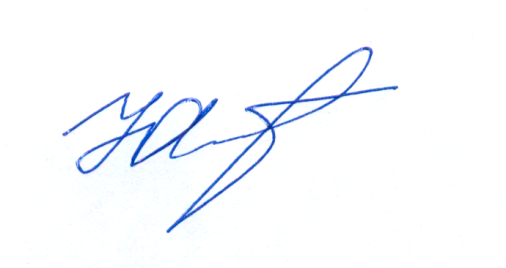 Председатель Алтайской краевой организации Профсоюза                                                 Ю.Г. АбдуллаевПриложение № 1 МЕРОПРИЯТИЯ БАРНАУЛЬСКОЙ ГОРОДСКОЙ ОРГАНИЗАЦИИ ПРОФСОЮЗА, ПРОШЕДШИЕ В РАМКАХ АКЦИИ «МАРШ СОЛИДАРНОСТИ»1. Конкурс-акция «Не унываем с Профсоюзом дома!». Необходимо придумать слоган или четверостишие с использованием одного или нескольких слов: карантин, профсоюз, здоровье, забота, работа, дети, образование. А также оформить листовку-мотиватор с хештегом #ESEUR22 2. Конкурс-акция «Развиваемся  с Профсоюзом дома!». Необходимо создать маршрут личностного роста. Для этого нужно оформить каталог ссылок на полезные интернет-ресурсы по одной или нескольким темам: «Здоровье»; «Поделки»; «Виртуальная игротека!»; «Виртуальные путешествия»; «Виртуальные экскурсии по музеям и выставочным залам»; «Виртуальный просмотр спектаклей известных театров мира». Оформить каталог в виде листовки с использованием хештега #ESEUR22.Лучшие фото и ролики размещены на сайте Барнаульской городской организации Профсоюза и в соцсетях на страницах участников.3. Конкурс-акция «Творим с Профсоюзом дома».Необходимо оформить выставку семейных творческих работ, сделать их фото и фото авторов на фоне выставки с хештегом #ESEUR22.Лучшие фото и ролики размещены на сайте Барнаульской городской организации Профсоюза и в соцсетях на страницах участников.4. Конкурс-акция «Профсоюз в помощь маме и папе» Необходимо составить недельный план организации занятий и отдыха с детьми от 5 до 10 лет в помощь всем родителям.Лучшие разработки размещены на сайте Барнаульской городской организации Профсоюза и в соцсетях на страницах участников.5. Акция «Позвони ветерану!».Для участия необходимо было позвонить ветеранам педагогического труда своей образовательной организации, не только находящимся на заслуженном отдыхе, но и продолжающим работать. Узнать о самочувствии и настроении, поддержать, предложить свою помощь в организации дистанционных занятий и дистанционного общения с родителями, а также в организации досуга с использованием интернет-ресурсов, чтобы спокойно перенести карантин, предложить возможную реальную помощь.  6. Флешмоб «Профсоюзная ПРОФгимнастика».Необходимо снять короткий видеоролик или фото семейной профгимнастики с хештегом #ESEUR22.  Лучшие фото и ролики размещены на сайте Барнаульской городской организации Профсоюза и в соцсетях на страницах участников.7. Выставка декоративно-прикладного творчества «Радуга профсоюзных талантов: музы победной весны». Ссылка на выставку размещена на сайтах Барнаульской городской организации Профсоюза и комитета по образованию города Барнаула. Победители награждены сувенирами с эмблемой 30-летия Общероссийского Профсоюза образования и дипломами победителей и участников. Участвовали в выставке более 100 работ от 90 авторов.8. Семинар «Путь к профессиональному мастерству через личностный рост с Профсоюзом».В трехдневном семинаре приняли участие 50 председателей первичных профорганизаций.9. «День Профсоюза».Открыта Доска почета «Гордость Профсоюза» и музей организации.Фото-отчет размещен на сайте Барнаульской городской организации Профсоюза.10. Акция «Профсоюз – это мы». Состоялась в сентябре-октябре.Виртуальная Галерея Почета городской организации Профсоюза пополнилась экспозицией «30 лет вместе», фотографиями ветеранов и молодых лидеров профсоюзного движения, председателей первичек – всего 107 человек (выданы свидетельства).Подготовлены 9 роликов о профсоюзном движении, которые выставлены на сайте Барнаульской городской организации.11. Акция «День рождения Профсоюза». Проведены профсоюзные собрания «30 лет – вместе с Общероссийским Профсоюзом образования!», Состоялись тематические праздники, посвященные 30-летнему юбилею Общероссийского Профсоюза образования в формах торжественных собраний, корпоративных выездов с вручением подарков, грамот, благодарностей за активную работу.Приняли участие 193 первички, подготовлено более 2000 Почетных грамот и благодарностей.12. Акция «Приведи в Профсоюз своего друга».Организован прием молодых специалистов. Проведена в сентябре-октябре. Лучшей стала первичная профорганизация детского сада № 197.  13. Акция «В Новый учебный год с Профсоюзом!».Организован прием и постановка на учет членов Профсоюза, сменивших место работы. Поставлено на учет вновь прибывших сотрудников более – 100 человек, принято впервые – 56 человек. Лучшими по организации приема стали первички детских садов № 270 и № 207.14. Благотворительная акция «Медово-профсоюзная профилактика в борьбе с коронавирусом – удачная тактика!».Совместно с пчеловодческим кооперативом «Апис» провели акцию для многодетных семей членов Профсоюза и семей, воспитывающих детей-инвалидов.Приняли участие 80 семей. Информация размещена на сайте Барнаульской городской организации.15. Конкурсы: лучшее портфолио наставника и молодого педагога «Профсоюз. Наставничество. Молодежь»; лучшая заметка «Профсоюз в истории моей семьи, моей организации, моей страны»; конкурс семейного творчества «ПРОФугадайка»; конкурсы стенных газет и фотографий «Просто я работаю волшебником».Лучшие фото, газеты и плакаты размещены на сайте организации и в соцсетях. По итогам всех конкурсов подготовлена сувенирная продукция для поощрения: кружки с эмблемами «Марша солидарности» и логотипом юбилея Победы, блокноты и ручки, канцелярские принадлежности и флешки. Самые активные первичные профорганизации получили премии в размере 5000 рублей.16. Общие итоги акции «Марш солидарности» подведены в ноябре т.г. в рамках торжественного мероприятия, приуроченного ко Дню профсоюзного активиста Алтайского края, с участием руководства Комитета по образованию города Барнаула и председателя Алтайской краевой организации Профсоюза. Лучшие председатели первичек награждены Благодарностями Барнаульской городской Думы и Почётными грамотами Комитета по образованию города, грамотами и ценными подарками комитета краевой организации Профсоюза, благодарностями и Почётными грамотами Алтайского крайсовпрофа.ОрганизацияМероприятия1. Барнаульская городская (председательТ.Н. Лесовых)* подробно в приложении № 1Апрель-май (все мероприятия проходили в онлайн-режиме)Акции «Не унываем с Профсоюзом дома!», «Развиваемся с Профсоюзом дома!», «Творим с Профсоюзом дома», «Профсоюз в помощь маме и папе». Флешмоб «Профсоюзная ПРОФгимнастика».Выставка декоративно-прикладного творчества «Радуга профсоюзных талантов: музы победной весны». Август-сентябрь-октябрьСеминар для председателей профорганизаций «Путь к профессиональному мастерству через личностный рост с Профсоюзом».«Круглый» стол с участием профсоюзного актива «Профсоюзные рецепты успешной работы».Открыта Доска почета «Гордость Профсоюза» и музей организации. Проведен «День Профсоюза».Профсоюзные уроки для школьников в рамках акции «День знаний с Профсоюзом».Акции «Приведи в Профсоюз своего друга», «В Новый учебный год с Профсоюзом!», «Профсоюз – это мы!» и «День рождения Профсоюза».Конкурсы: лучшее портфолио наставника и молодого педагога «Профсоюз. Наставничество. Молодежь»; лучшая заметка «Профсоюз в истории моей семьи, моей организации, моей страны»; конкурс семейного творчества «ПРОФугадайка»; конкурсы стенных газет и фотографий «Просто я работаю волшебником».Благотворительная акция «Медово-профсоюзная профилактика в борьбе с коронавирусом – удачная тактика!»2. Бийскаягородская (председатель М.Б.Карпова)Онлайн-игра «Профсоюзный квест по охране труда» (5 команд). Литературная гостиная «Победный май» (более 100 человек).Соревнования по боулингу (14 команд). Акция «Правовой профсоюзный трамвай». Чествование ветеранов педагогического труда. Встречи с руководителями образовательных организаций.3. Рубцовская городская (председательИ.Б. Попова) Видео-конкурс «30 лет Общероссийскому Профсоюзу образования» (19 организаций). Конкурс листовок «Профсоюз – это плюс» и поздравительных открыток «С улыбкой, теплотой – Профсоюз всегда со мной!».Творческие конкурсы «Грани Профсоюзного таланта», «Сказка о Профсоюзе», «Моя презентация».Профсоюзные собрания.4. Заринская городская (председатель Т.В. Маркс)Акция «Вступай в Профсоюз!».Конкурс поздравительных открыток «С юбилеем Профсоюз!».Конкурс рисунков «Марш солидарности – 30 лет вместе!».Выпуск газеты «Профсоюзный вестник».5. Территориальная организация Кулундинского и Табунского районов (председатель Г.Г. Денисова)Профсоюзные собрания с единой повесткой дня «Общероссийскому Профсоюзу образования 30 лет» (количество участников – 650 человек).Совещание комитета территориальной организации Профсоюза с участием социальных партнеров и ветеранов профдвижения. Вручение подарков, праздничный концерт, награждение профактива (43 человека).6. Тальменская районная (председатель Н.Н. Дегтярева)Конкурсы «Лучшая первичная профсоюзная организация» (16 первичек) и «Лучший социальный партнер».7. Третьяковская районная(председатель О.И Меркулова)Расширенное заседание Совета. Открытые профсоюзные собрания «30 лет вместе!» с вручением электронных профсоюзных билетов.«Прямая линия» для руководителей и молодых специалистов «Что один не сделает, сделаем вместе!».Акции «В новый учебный год – с Профсоюзом!» и «День знаний – с Профсоюзом!».Профсоюзные уроки для учащихся 8-11 классов. 8. Змеиногорская районная (председатель Л.Н. Рубцова)Конкурс «Профсоюзные таланты» (около 60 человек).Молодежный флешмоб «Профсоюзу – 30!»,День Профсоюза.9. Территориальная организация Славгорода и Ярового (председатель Л.П.Балашова)Заседание комитета территориальной организации Профсоюза.Торжественные мероприятия, посвященные 30-летию Профсоюза во всех первичных организациях. 10. Локтевская районная (председательН.Ф.Валентин)Акция «Приведи друга в Профсоюз!».11. Петропавловская районная  (председатель Н.А. Орлова)Акция «Празднуй и отдыхай с Профсоюзом!»12. Советская районная (председатель Е.А. Михайлевич)Акции «Наш Первомай», «Солидарность сильнее заразы», «Не унываем с Профсоюзом!».13. Угловская районная (председатель Н.Н.Казакова)Совместное совещание с руководителями образовательных организаций (анализ сотрудничества за годы существования организации с 2013 года).14. Чарышская районная (председатель С.М. Протасова)Конкурс  «Мы с Профсоюзом». Смотр профсоюзных уголков. Спортивный праздник «Мы вместе!». Профсоюзные собрания «За достойный труд!» (220 человек).15. Зональная районная(председатель С.В.Толстова)Акции для молодых педагогов и их наставников «Первые шаги в профессию с Профсоюзом» и ветеранов профсоюзного движения «Не расстанусь с профсоюзом!».Заседание профсоюзного актива «Роль Профсоюза в жизни коллектива». Акция «Отдыхаем с Профсоюзом».16. Завьяловская районная(председатель Н.В.  Карпенко)Акция «День Профсоюза» (58 человек).17. Хабарская районная (председатель Е.М. Бокань)Акция по укреплению первичных профсоюзных организаций «Вместе мы – сила!»18. Тюменцевская районная (председатель В.С. Кузнецова)Смотр-конкурс на лучшую первичную организацию (48 человек).19. Баевская районная(председатель А.А. Азарова) Слет председателей первичных профорганизаций «Профсоюз – моя семья!».20. Топчихинская районная(председатель И.С. Девивье)Торжественное вручение профсоюзных билетов (86 человек).Чествование молодых педагогов, вступивших в Профсоюз (36 чел). Спортивные соревнования «Профсоюзные старты» (54 человека)Профсоюзный фитнесс-марафон (38 человек).21. Панкрушихинская районная(председатель Л.Г. Ужакина)День Профсоюза. Профсоюзные собрания. Выставка «История Профсоюза в Панкрушихинской школе».22. Калманская районная(председатель Е.Г. Здерева)Во всех образовательных организациях прошли торжественные мероприятия, посвященные 30-летию Профсоюза.23. Солтонская районная(председатель Т.Л. Маслова)Профсоюзные собрания. Акция «Вместе мы сила!».Конкурс слоганов «Марш солидарности». Первомайская маевка.Встреча с директорами школ, председателем и специалистами комитета по образованию.24. Территориальная организация Целинного и Ельцовского  районов (председатель Н.К. Шестакова)Профсоюзные уроки «Что такое Профсоюз?».Акция «Профсоюзная открытка своими руками».25. Бийская районная (председатель Л.И.Семенова)Спортивный праздник «Профсоюзу 30 лет!».Собрание «Шагаем с Профсоюзом 30 лет».26. Бурлинская районная(председатель Е.. Головенко)Слет председателей первичек: «Профсоюзу 30: перезагрузка».27. Первомайская районная(председатель В.С. Шиянова) Профсоюзные собрания.28. Белокурихинская городская(председатель Л.А. Смолякова)Акция «В единстве – сила»Принято в Профсоюз 30 человек.29. Ребрихинская районная(председатель Г.А. Лютова)«Дни открытых  дверей» в первичных  профсоюзных организациях.Чествование и премирование  профактива и ветеранов профдвижения.30. Немецкая районная(председатель И.А. Попова)«Профсоюзу - 30!» - оформление профсоюзных уголков во всех образовательных организациях.«Профсоюз в моей судьбе» - интервью с ветеранами педагогического труда (распространялись через WA)«Что такое Профсоюз?» - видеоролик с воспитанниками ДОУ  (распространялись через WA)«Час профсоюзного лидера» – на уроках обществознания презентация деятельности Профсоюза председатели первичек.31. Краснощёковская районная(председатель С.Ю. Зайцева)«Профсоюз - моя защита и опора!» выступление председателей первичек на школьных педсоветах с презентацией «Виртуальный мир - реальные проблемы».Вручение электронных профбилетов на торжественных районных мероприятиях.32. Новичихинская районная(председатель Л.В. Ильина)Открытые профсоюзные собрания под единой повесткой «30 лет вместе» (более 300 человек).Классные часы для учащихся старших классов, которые провели председатели первичек в своих школах по единой теме «Я – председатель первичной профсоюзной организации» (около 80 человек). Единое оформление профсоюзных уголков с информацией о юбилее Профсоюза. Акция «Ветераны Профсоюза».33. Родинская районная (председатель Супрун Н.В.)Акция «Будущий член Профсоюза»33. Первичная организация преподавателей АлтГУ(председатель О.С. Терновой)Акция «Комфортная среда с профсоюзом» (170 человек).34. Первичная организация преподавателей и сотрудников АлтГПУ(председатель Т.В.Богуцкая)Акции «Делись новостями» (47 человек) и «Солидарность в День солидарности!» (24 человека).35. Первичная организация студентов АГГПУ им.В.М. Шукшина(председатель Ю.Н. Фролов)Квест «АГГПУ Главный». Квиз «Алтайский край & Профсоюз образования». Онлайн-посвящение первокурсников-членов Профсоюза в студенты «Привет, Студент!».